Introductory Images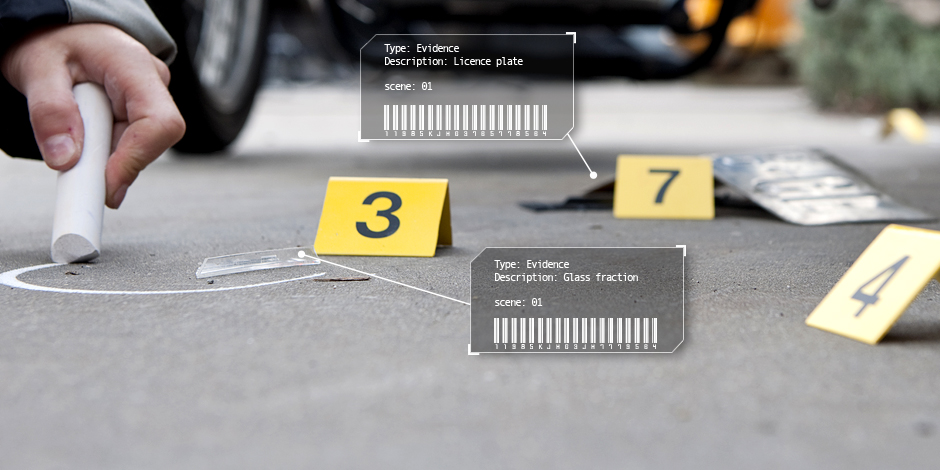 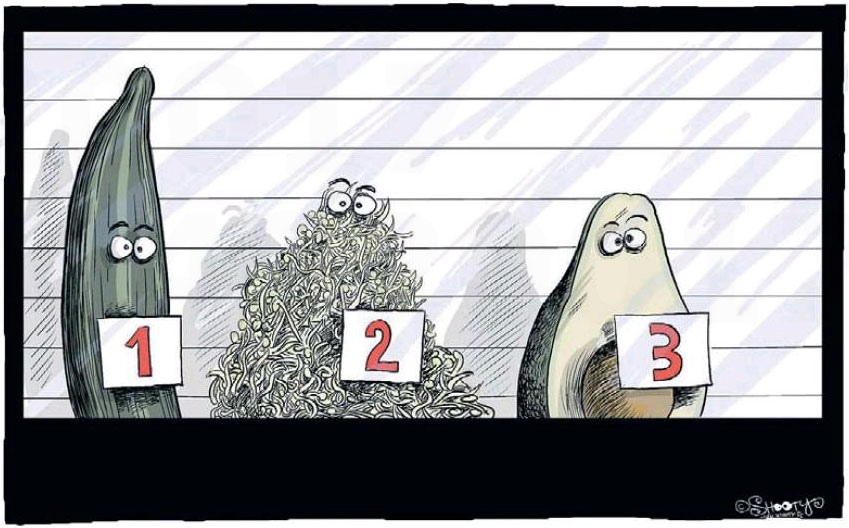 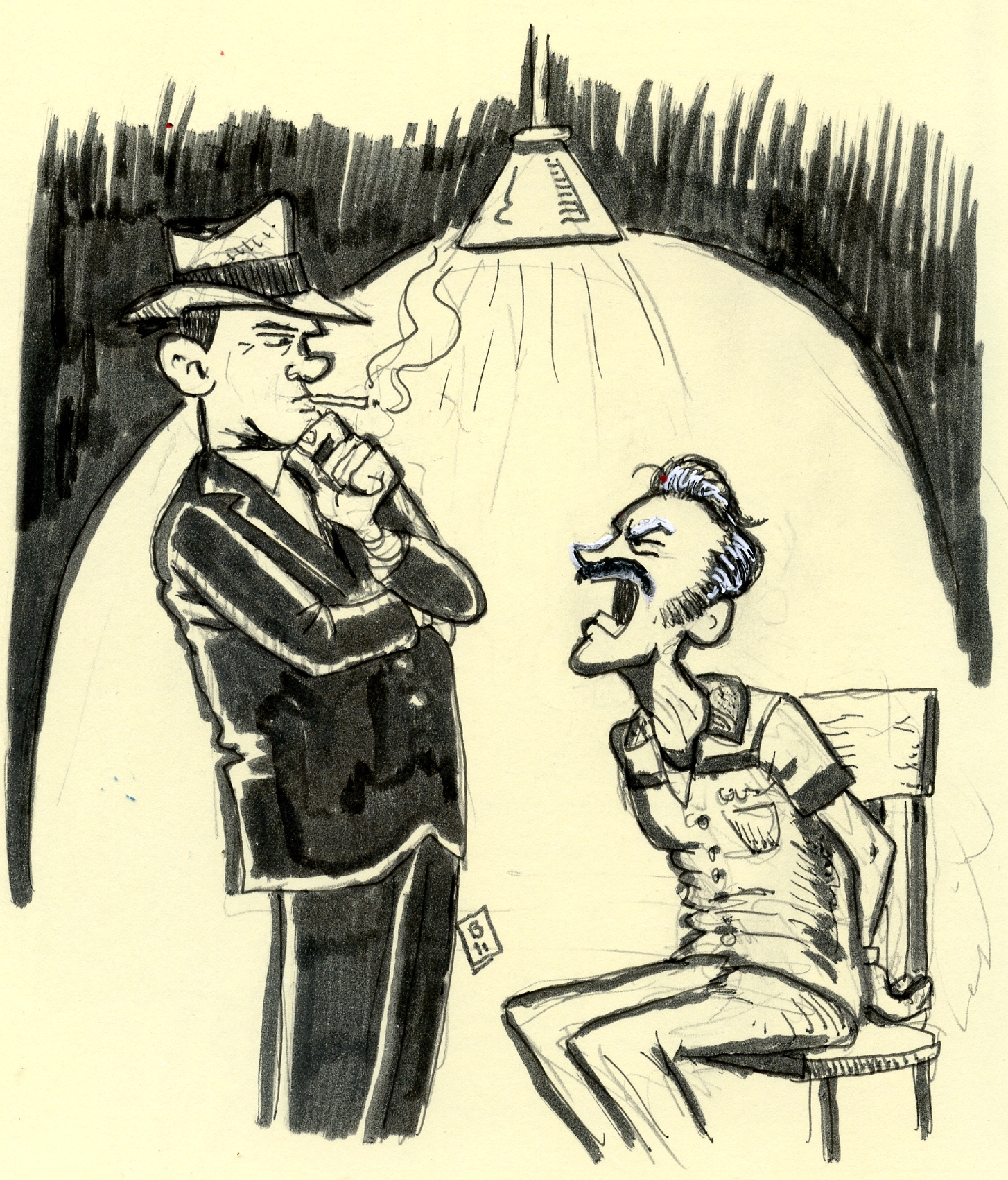 Background InformationLast Friday at 1:45 p.m., one of your coworkers got murdered. Someone in this room killed her! Seven of you were in the office on Friday. The police found her body in the meeting room beside the reception. The last outgoing call from her cell phone was at 1:43 p.m., so she was alive at that time. Your job is to find out who killed her, when and why.NotesVocabulary ExerciseGive the definition of each vocabulary words.1. alibi:2. witness:3. interrogate:4. investigation:5. suspect:6. evidence:7. criminal:8. guilty:9. innocent:Situation CardsSpeaking Lesson PlanSpeaking Lesson PlanSpeaking Lesson PlanSpeaking Lesson PlanSpeaking Lesson PlanTITLEThe Perfect AlibiThe Perfect AlibiThe Perfect AlibiThe Perfect AlibiINSTRUCTORLEVELSTUDENTSAGE GROUPLENGTHHauri ParkAdvanced10Adult50 mins.MATERIALSIntroductory images (3 images)Background Information (10 copies)Vocabulary exercise worksheet (10 copies)Situation Cards (10 copies) and paper cups, books or folders to cover upHomework (SOS plan – 10 copies; for further comprehension if necessary)Vocabulary worksheet (SOS plan – 10 copies)White board and board markersAIMSStudents will be able to practice  and past progressive tenses while questioning and answering during the interview.Students will learn vocabulary related to the case by answering the vocabulary worksheet and by practical application of the learned words during task-realization.Students will enhance their speaking and listening skills by conducting the two-way interview with their partners and also by reporting to the whole class after the interview.Students will enhance their writing skills by preparing and constructing sentences for the interview during the task preparation activity.LANGUAGE SKILLSLANGUAGE SKILLSSpeakingListeningReadingWritingParticipating in class discussions; asking and answering during the pair activity/interview and during the reporting activity.
Teacher's elicitation, background information (scenario) of the case, Ss' responses to during the interview, Ss' reports during the group activity.Vocabulary worksheet, situation cardsVocabulary worksheet, note-taking (while preparing for the interview and while writing down information during the interview)LANGUAGE SYSTEMSLANGUAGE SYSTEMSLexisPhonology
GrammarFunctionDiscourseAlibi, suspect, evidenceCorrect pronunciation of the vocabulary wordsPast progressive tenses 
Asking (eliciting) and giving information; concluding from elicited informationClass discussions, interviewing partners, reportingASSUMPTIONSStudents are familiar with:the teacher's teaching stylethe vocabulary words presentedthe vocabulary words presented in the situation cards as they are at an advance levelthe past progressive tenses (learned in the previous lessons)expressing their opinions in EnglishANTICIPATED ERRORS AND SOLUTIONSStudents may work in groups during the interview preparationRemind them to work individually during the preparation and as pairs during the actual interviewStudents may find it difficult to come up with questions based on the situation cards prepared by their partnersGive sample questions or structures they can use to ask the question Students may find it difficult to come up with their own sentences using the situation cardsGive them sample sentences using the situation cardsStudents may take longer to finish the task than expectedAdjust the time allotted for other activities or limit the number of questions which can be askedIf all activities finish earlyMake use of the SOS plan to further develop students' knowledge on the topicIf not all students have comprehended the topicGive out homework to further enhance their comprehensionREFERENCEShttp://www.usingenglish.com/files/pdf/business-english-alibi-game-worksheet.pdfhttps://en.islcollective.com/resources/printables/worksheets_doc_docx/alibi_activity/past-simple-/8296Pre-taskPre-taskPre-taskPre-taskPre-taskAimsTo help students be familiar with the topic preparedAimsTo help students be familiar with the topic preparedAimsTo help students be familiar with the topic preparedMaterialsWhiteboard, marker, introductory images, background informationMaterialsWhiteboard, marker, introductory images, background informationTIMESET UPSTUDENTSSTUDENTSTEACHER5

Class

Students will talk about their own experience or their own way of finding suspects in different incidents.Students will talk about their own experience or their own way of finding suspects in different incidents.Greet students and open the discussion about finding suspects. 5ClassStudents will guess or give words which are commonly used in solving incidents/cases.Students will guess or give words which are commonly used in solving incidents/cases.Elicit some vocabulary words related to solving incidents/cases. Introduce the background information and task.NotesHave students share their experience while eliciting some words that they will be using during the activity. NotesHave students share their experience while eliciting some words that they will be using during the activity. NotesHave students share their experience while eliciting some words that they will be using during the activity. NotesHave students share their experience while eliciting some words that they will be using during the activity. NotesHave students share their experience while eliciting some words that they will be using during the activity. Task PreparationTask PreparationTask PreparationTask PreparationTask PreparationAimsTo prepare and construct sentences for questioning and answering during the main taskAimsTo prepare and construct sentences for questioning and answering during the main taskAimsTo prepare and construct sentences for questioning and answering during the main taskMaterialsSituation cards, background information (from pre-task)MaterialsSituation cards, background information (from pre-task)TIMESET UPSTUDENTSSTUDENTSTEACHER10Individual/PairsStudents will pair up and each student will choose from the situation cards the alibi they need to create for the interview.Students will pair up and each student will choose from the situation cards the alibi they need to create for the interview.Instruct and monitor the class.NotesStudents are all suspects in this activity. Guide students to set up the perfect alibi to get away with the crime. If they have difficulty forming the sentences, give them sample sentences using the situation cards.NotesStudents are all suspects in this activity. Guide students to set up the perfect alibi to get away with the crime. If they have difficulty forming the sentences, give them sample sentences using the situation cards.NotesStudents are all suspects in this activity. Guide students to set up the perfect alibi to get away with the crime. If they have difficulty forming the sentences, give them sample sentences using the situation cards.NotesStudents are all suspects in this activity. Guide students to set up the perfect alibi to get away with the crime. If they have difficulty forming the sentences, give them sample sentences using the situation cards.NotesStudents are all suspects in this activity. Guide students to set up the perfect alibi to get away with the crime. If they have difficulty forming the sentences, give them sample sentences using the situation cards.Task RealizationTask RealizationTask RealizationTask RealizationTask RealizationAimsTo practice speaking using past progressive tenses through Q&AAimsTo practice speaking using past progressive tenses through Q&AAimsTo practice speaking using past progressive tenses through Q&AMaterialsSituation cards (from task preparation)MaterialsSituation cards (from task preparation)TIMESET UPSTUDENTSSTUDENTSTEACHER15
PairsStudents will work in pairs for the two-way interview to question their partner and also answer their partner's questions. Students will work in pairs for the two-way interview to question their partner and also answer their partner's questions. Instruct and monitor the class. 10
ClassStudents will report to the whole class about their partner (focusing on the facts they had on their situation cards and the questions they were not able to answer correctly or clearly). Students will report to the whole class about their partner (focusing on the facts they had on their situation cards and the questions they were not able to answer correctly or clearly). Instruct and monitor the class. NotesEncourage students to use past progressive tenses when questioning and answering.All the students might have been able to answer accurately during the interview (based from the situation cards they chose) - then Teacher should conclude that the murderer is not from the class.NotesEncourage students to use past progressive tenses when questioning and answering.All the students might have been able to answer accurately during the interview (based from the situation cards they chose) - then Teacher should conclude that the murderer is not from the class.NotesEncourage students to use past progressive tenses when questioning and answering.All the students might have been able to answer accurately during the interview (based from the situation cards they chose) - then Teacher should conclude that the murderer is not from the class.NotesEncourage students to use past progressive tenses when questioning and answering.All the students might have been able to answer accurately during the interview (based from the situation cards they chose) - then Teacher should conclude that the murderer is not from the class.NotesEncourage students to use past progressive tenses when questioning and answering.All the students might have been able to answer accurately during the interview (based from the situation cards they chose) - then Teacher should conclude that the murderer is not from the class.Post TaskPost TaskPost TaskPost TaskPost TaskAimsTo confirm the effectiveness of the activity and to check whether Ss have enjoyed the activityAimsTo confirm the effectiveness of the activity and to check whether Ss have enjoyed the activityAimsTo confirm the effectiveness of the activity and to check whether Ss have enjoyed the activityMaterialsWhiteboard, markers, homework (if necessary)MaterialsWhiteboard, markers, homework (if necessary)TIMESET UPSTUDENTSSTUDENTSTEACHER5

Whole ClassStudents will give their feedback and share their opinions about the effectiveness of the lesson/task.Students will give their feedback and share their opinions about the effectiveness of the lesson/task.Ask if students enjoyed the activity.NotesWhile Ss are giving their feedback, monitor to check if all the Ss have understood the lesson. If the teacher feels that not all Ss have understood the lesson, give homework to further enhance their vocabulary.NotesWhile Ss are giving their feedback, monitor to check if all the Ss have understood the lesson. If the teacher feels that not all Ss have understood the lesson, give homework to further enhance their vocabulary.NotesWhile Ss are giving their feedback, monitor to check if all the Ss have understood the lesson. If the teacher feels that not all Ss have understood the lesson, give homework to further enhance their vocabulary.NotesWhile Ss are giving their feedback, monitor to check if all the Ss have understood the lesson. If the teacher feels that not all Ss have understood the lesson, give homework to further enhance their vocabulary.NotesWhile Ss are giving their feedback, monitor to check if all the Ss have understood the lesson. If the teacher feels that not all Ss have understood the lesson, give homework to further enhance their vocabulary.1:45 p.m. on FridayWork endsWork startsArrive at the officeDoing paperworkOn the phone for job interviewTyping on the computerMeeting startsMeeting endsDrinking coffeeHaving a bathroom breakWriting notesMaking coffee for coworkerTalking to Roger (your boss)Talking to your coworkerTalking to you mom on the phoneTalking to the receptionistHaving a cigarette breakCleaning upEating lunchBefore the meetingAfter the meetingUsing the photocopy machinePrinting contractsReceives a call from clientAt 1 p.m.At 1:30 p.m.Before the class endedBefore the class beganDuring lunch timeOut to buy lunchPlaying games on your mobile phoneLeave notes on coworker's deskShopping onlineReading the newspaperOut for a meeting with clients